Additional fileAdditional Figure S1: Literature search flowchart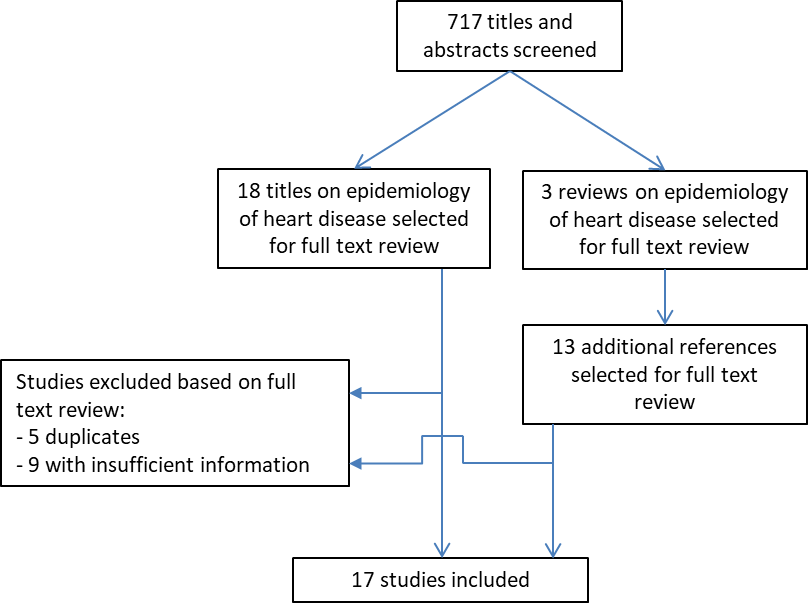 Additional Table S1: Baseline characteristics of included studies on etiologies of cardiac disease in SSA (2008-2018)a Only patients with heart failure were included in further analyses.
b In these studies a median age was provided.
c Including patients from Senegal, Nigeria, Cameroon, South Africa, Mozambique, Uganda, Kenya, Ethiopia, and Sudan.
d Including patients from Mozambique, Nigeria, South-Africa, Sudan and Uganda.
Abbreviations: RS: retrospective study, POS: prospective observational study, HF: heart failure.First author, yearCountrySettingDesignInclusion criteriaMale 
%Mean age Number 
(% HF)aAnsa, 2016NigeriaCardiology department of teaching hospitalRSPatients >17 with cardiovascular admissions including stroke3955b339 (43)Appiah, 2017GhanaReferral/teaching hospitalRSAdult patients with cardiac admission52591916 (88)Bonsu, 2017GhanaCardiology department of teaching hospitalRSPatients >17 with first discharge for HF46601488 (100)Boombhi, 2017CameroonCardiology department of teaching hospitalRSPatients >15 admitted with acute HF4361148 (100)Damasceno, 2012MulticentrecReferral/teaching hospitalPOSPatients >12 admitted with acute HF49521006 (100)Dokainish, 2017MulticentredHospital and outpatient clinicPOSPatients >17 with HF52531294 (100)Kingery, 2017TanzaniaPublic hospital POSPatients >17 admitted to medical ward3851588 (25)Kwan, 2013RwandaDistrict hospitalPOSPatients (all ages) with HF3035b192 (100)Makubi, 2014TanzaniaCardiology department of teaching hospitalPOSPatients >17 with HF4955427 (100)Massoure, 2013DjiboutiReferral/teaching hospitalRSAdults admitted with HF845545 (100)Mwita, 2017BotswanaReferral/teaching hospitalPOSPatients >17 admitted with acute HF5454193 (100)Nkoke, 2017CameroonSemi urban regional hospitalRSPatients (all ages) undergoing echocardiography4358529 (45)Ogah, 2013NigeriaReferral/teaching hospitalPOSAdult patients with acute HF5556452 (100)Ojji, 2013NigreriaCardiology department of teaching hospitalPOSFirst referral to cardiology clinic49491515 (31)Onwuchekwa, 2009NigeriaReferral/teaching hospitalRSPatients >17 admitted with HF5754423 (100)Pio, 2014TogoCardiology department of teaching hospitalRSAdmission with HF4852297 (100)Stewart , 2008South AfricaCardiology department of teaching hospitalPOSPatients with HF4355844 (100)